Foundation Stage, ReceptionFoundation Stage, ReceptionFoundation Stage, ReceptionFoundation Stage, Reception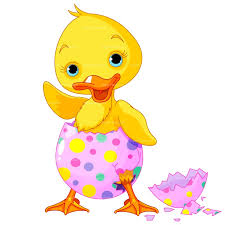 Spring 2Spring 2Spring 2Spring 2Everything ChangesEverything ChangesEverything ChangesEverything ChangesAs we move into Spring, we will be observing the changes around us and reflecting on how much we have grown over the year. We will look at the life cycle of a chick as well as how we have developed and changed since we were babies.  We will be linking a growing theme into our literature texts eg: The Little Red Hen, The Gigantic Turnip and The Hungry Caterpillar.   To enhance our learning further we will be raising chicks from eggs; taking part in an Easter Egg hunt, performing Easter songs for our parents and our parents will be invited to an Easter craft session. As we move into Spring, we will be observing the changes around us and reflecting on how much we have grown over the year. We will look at the life cycle of a chick as well as how we have developed and changed since we were babies.  We will be linking a growing theme into our literature texts eg: The Little Red Hen, The Gigantic Turnip and The Hungry Caterpillar.   To enhance our learning further we will be raising chicks from eggs; taking part in an Easter Egg hunt, performing Easter songs for our parents and our parents will be invited to an Easter craft session. As we move into Spring, we will be observing the changes around us and reflecting on how much we have grown over the year. We will look at the life cycle of a chick as well as how we have developed and changed since we were babies.  We will be linking a growing theme into our literature texts eg: The Little Red Hen, The Gigantic Turnip and The Hungry Caterpillar.   To enhance our learning further we will be raising chicks from eggs; taking part in an Easter Egg hunt, performing Easter songs for our parents and our parents will be invited to an Easter craft session. As we move into Spring, we will be observing the changes around us and reflecting on how much we have grown over the year. We will look at the life cycle of a chick as well as how we have developed and changed since we were babies.  We will be linking a growing theme into our literature texts eg: The Little Red Hen, The Gigantic Turnip and The Hungry Caterpillar.   To enhance our learning further we will be raising chicks from eggs; taking part in an Easter Egg hunt, performing Easter songs for our parents and our parents will be invited to an Easter craft session. Personal, Social and Emotional DevelopmentPhysical DevelopmentCommunication and LanguageCharacteristics of Effective LearningCharacteristics of Effective LearningConfident to speak to others about own needs, wants, interests and opinions. Can describe self in positive terms and talk about abilities. Beginning to be able to negotiate and solve problems without aggression, e.g. when someone has taken their toy.Explains own knowledge and understanding, and asks appropriate questions of others. Takes steps to resolve conflicts with other children, e.g. finding a compromise. Eats a range of healthy foodstuff and understands the need for variety in food. Shows some understanding that good practices with regard to exercise, eating, sleeping and hygiene can contribute to good health. Begins to use anticlockwise movement and retrace vertical lines. Begins to form recognisable letters. Uses a pencil and holds it effectively to form recognisable letters, most of which are correctly formed. Maintains attention, concentrates and sits quietly during appropriate activity. Two-channelled attention – can listen and do for short span. Able to follow a story without pictures or props. Listens and responds to ideas expressed by others in conversation or discussion.Uses talk to organise, sequence and clarify thinking, ideas, feelings and events. Introduces a storyline or narrative into their play.Being involved and concentrating: maintaining focus on their activity for a period of time; showing high levels of fascination and interest; not easily distracted, paying attention to details.Find out and exploring: showing curiosity about objects, events and people; using senses to explore the world around them. Being involved and concentrating: maintaining focus on their activity for a period of time; showing high levels of fascination and interest; not easily distracted, paying attention to details.Find out and exploring: showing curiosity about objects, events and people; using senses to explore the world around them. LiteracyMathematicsUnderstanding the WorldExpressive ArtsExpressive ArtsRead and understand simple sentences. Use phonic knowledge to decode regular words.Enjoys an increasing  range of books.Uses vocabulary and forms of speech that are increasingly influenced by their experiences of books. Writes own name and other things such as labels, captions. Uses some clearly identifiable letters to communicate meaning, representing some sounds correctly and in sequence. Attempts to write short sentences in meaningful contexts. In practical activities and discussion, beginning to use the vocabulary involved in adding and subtracting. Records, using marks that they can interpret and explain.Begins to identify own mathematical problems based on own interests and fascinations.Use mathematical names for ‘solid’ 3D shapes and ‘flat’ 2-D shapes, and mathematical terms to describe shapes. Orders and sequences familiar events. Enjoys joining in with family customs and routines.Looks closely at similarities, differences, patterns and change. They make observations of animals and plants and explain why some things occur, and talk about changes.Completes a simple program on a computer. Continue to build a repertoire of songs and dances.Constructs with a purpose in mind, using a variety of resources.Selects appropriate resources and adapts work where necessary. Selects tools and techniques needed to shape, assemble and join materials they are using. Plays cooperatively as part of a group to develop and act out a narrative. Continue to build a repertoire of songs and dances.Constructs with a purpose in mind, using a variety of resources.Selects appropriate resources and adapts work where necessary. Selects tools and techniques needed to shape, assemble and join materials they are using. Plays cooperatively as part of a group to develop and act out a narrative. 